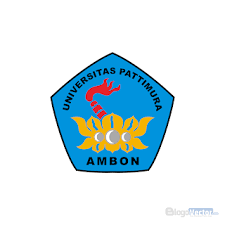 UNIVERSITAS PATTIMURAPROGRAM PASCASARJANAPROGRAM MAGISTER PENDIDIKAN MATEMATIKAUNIVERSITAS PATTIMURAPROGRAM PASCASARJANAPROGRAM MAGISTER PENDIDIKAN MATEMATIKAUNIVERSITAS PATTIMURAPROGRAM PASCASARJANAPROGRAM MAGISTER PENDIDIKAN MATEMATIKAUNIVERSITAS PATTIMURAPROGRAM PASCASARJANAPROGRAM MAGISTER PENDIDIKAN MATEMATIKASILABUSSILABUSSILABUSSILABUSSILABUSSILABUSNama Mata KuliahDesain EksperimentalMATA KULIAHMATA KULIAHMATA KULIAHKode PMA-216311(MK)(MK)(MK)SKS2 SKS (1-1)Semester1DESKRIPSI MATA KULIAHDESKRIPSI MATA KULIAHDESKRIPSI MATA KULIAHDESKRIPSI MATA KULIAHDESKRIPSI MATA KULIAHDESKRIPSI MATA KULIAHPada mata kuliah ini, mahasiswa mengkaji berbagai desain eksperimental dalam pendidikan matematika, kemudian merancang penelitian eksperimental, melaksanakannya, dan membuat laporan. Artikel hasil kajian dipresentasikan dalam seminar nasional atau dipublikasikan pada jurnal nasional atau internasional. Pada mata kuliah ini, mahasiswa mengkaji berbagai desain eksperimental dalam pendidikan matematika, kemudian merancang penelitian eksperimental, melaksanakannya, dan membuat laporan. Artikel hasil kajian dipresentasikan dalam seminar nasional atau dipublikasikan pada jurnal nasional atau internasional. Pada mata kuliah ini, mahasiswa mengkaji berbagai desain eksperimental dalam pendidikan matematika, kemudian merancang penelitian eksperimental, melaksanakannya, dan membuat laporan. Artikel hasil kajian dipresentasikan dalam seminar nasional atau dipublikasikan pada jurnal nasional atau internasional. Pada mata kuliah ini, mahasiswa mengkaji berbagai desain eksperimental dalam pendidikan matematika, kemudian merancang penelitian eksperimental, melaksanakannya, dan membuat laporan. Artikel hasil kajian dipresentasikan dalam seminar nasional atau dipublikasikan pada jurnal nasional atau internasional. Pada mata kuliah ini, mahasiswa mengkaji berbagai desain eksperimental dalam pendidikan matematika, kemudian merancang penelitian eksperimental, melaksanakannya, dan membuat laporan. Artikel hasil kajian dipresentasikan dalam seminar nasional atau dipublikasikan pada jurnal nasional atau internasional. Pada mata kuliah ini, mahasiswa mengkaji berbagai desain eksperimental dalam pendidikan matematika, kemudian merancang penelitian eksperimental, melaksanakannya, dan membuat laporan. Artikel hasil kajian dipresentasikan dalam seminar nasional atau dipublikasikan pada jurnal nasional atau internasional. CAPAIAN PEMBELAJARAN MATA KULIAH (CPMK)CAPAIAN PEMBELAJARAN MATA KULIAH (CPMK)CAPAIAN PEMBELAJARAN MATA KULIAH (CPMK)CAPAIAN PEMBELAJARAN MATA KULIAH (CPMK)CAPAIAN PEMBELAJARAN MATA KULIAH (CPMK)CAPAIAN PEMBELAJARAN MATA KULIAH (CPMK)1.Mampu menganalisis berbagai desain eksperimental dalam penelitian pendidikan matematikaMampu menganalisis berbagai desain eksperimental dalam penelitian pendidikan matematikaMampu menganalisis berbagai desain eksperimental dalam penelitian pendidikan matematikaMampu menganalisis berbagai desain eksperimental dalam penelitian pendidikan matematikaMampu menganalisis berbagai desain eksperimental dalam penelitian pendidikan matematika2.Mampu mendesain dan melaksanakan penelitian eksperimental, serta menganalisisnyaMampu mendesain dan melaksanakan penelitian eksperimental, serta menganalisisnyaMampu mendesain dan melaksanakan penelitian eksperimental, serta menganalisisnyaMampu mendesain dan melaksanakan penelitian eksperimental, serta menganalisisnyaMampu mendesain dan melaksanakan penelitian eksperimental, serta menganalisisnyaSUB CAPAIAN PEMBELAJARAN MATA KULIAH (SUB-CPMK)SUB CAPAIAN PEMBELAJARAN MATA KULIAH (SUB-CPMK)SUB CAPAIAN PEMBELAJARAN MATA KULIAH (SUB-CPMK)SUB CAPAIAN PEMBELAJARAN MATA KULIAH (SUB-CPMK)SUB CAPAIAN PEMBELAJARAN MATA KULIAH (SUB-CPMK)SUB CAPAIAN PEMBELAJARAN MATA KULIAH (SUB-CPMK)1.Mendeskripsikan pengertian, karakteristik, dan prosedur penelitian eksperimentalMendeskripsikan pengertian, karakteristik, dan prosedur penelitian eksperimentalMendeskripsikan pengertian, karakteristik, dan prosedur penelitian eksperimentalMendeskripsikan pengertian, karakteristik, dan prosedur penelitian eksperimentalMendeskripsikan pengertian, karakteristik, dan prosedur penelitian eksperimental2. Menganalisis desain penelitian dalam penelitian pendidikan Menganalisis desain penelitian dalam penelitian pendidikan Menganalisis desain penelitian dalam penelitian pendidikan Menganalisis desain penelitian dalam penelitian pendidikan Menganalisis desain penelitian dalam penelitian pendidikan3.Mendeskripsikan validitas penelitianMendeskripsikan validitas penelitianMendeskripsikan validitas penelitianMendeskripsikan validitas penelitianMendeskripsikan validitas penelitian4.Membedakan jenis-jenis desain pra eksperimentalMembedakan jenis-jenis desain pra eksperimentalMembedakan jenis-jenis desain pra eksperimentalMembedakan jenis-jenis desain pra eksperimentalMembedakan jenis-jenis desain pra eksperimental5.Membedakan jenis-jenis desain eksperimental sebenarnyaMembedakan jenis-jenis desain eksperimental sebenarnyaMembedakan jenis-jenis desain eksperimental sebenarnyaMembedakan jenis-jenis desain eksperimental sebenarnyaMembedakan jenis-jenis desain eksperimental sebenarnya6.Membedakan jenis-jenis desain eksperimental tak sebenarnyaMembedakan jenis-jenis desain eksperimental tak sebenarnyaMembedakan jenis-jenis desain eksperimental tak sebenarnyaMembedakan jenis-jenis desain eksperimental tak sebenarnyaMembedakan jenis-jenis desain eksperimental tak sebenarnya7.Menggunakan desain faktorial dalam penelitian pendidikanMenggunakan desain faktorial dalam penelitian pendidikanMenggunakan desain faktorial dalam penelitian pendidikanMenggunakan desain faktorial dalam penelitian pendidikanMenggunakan desain faktorial dalam penelitian pendidikan8.Menggunakan analisis kovarians dalam penelitian pendidikanMenggunakan analisis kovarians dalam penelitian pendidikanMenggunakan analisis kovarians dalam penelitian pendidikanMenggunakan analisis kovarians dalam penelitian pendidikanMenggunakan analisis kovarians dalam penelitian pendidikanMATERI PEMBELAJARANMATERI PEMBELAJARANMATERI PEMBELAJARANMATERI PEMBELAJARAN1. Pengertian, Karakteristik, dan Prosedur Penelitian Eksperimental Pengertian, Karakteristik, dan Prosedur Penelitian Eksperimental Pengertian, Karakteristik, dan Prosedur Penelitian Eksperimental2.Desain Penelitian PendidikanDesain Penelitian PendidikanDesain Penelitian Pendidikan3.Validitas PenelitianValiditas PenelitianValiditas Penelitian4.Desain Pra EksperimentalDesain Pra EksperimentalDesain Pra Eksperimental5.Desain Eksperimental SebenarnyaDesain Eksperimental SebenarnyaDesain Eksperimental Sebenarnya6.Desain Eksperimental Tak SebenarnyaDesain Eksperimental Tak SebenarnyaDesain Eksperimental Tak Sebenarnya7.Desain Faktorial Desain Faktorial Desain Faktorial 8. Analisis Kovarians  Analisis Kovarians  Analisis Kovarians PUSTAKA UTAMAPUSTAKA UTAMA1.Fraenkel, Jack R., Norman E. Wallen., & Helen H. Hyun. 2012. How to Design and Evaluate Research in Education. Eight Edition. New York: McGraw-Hill Companies, Inc.2.Prancan, Kathi., Kerry Baruth., & Sara Wise. (Ed). 2002. Experimental and Quasi-Experimental Designs for Generalized Causal Inference. Boston, MA: Houghton Mifflin CompanyDAFTARDAFTAR3.Johnson, Burke R., & Larry Christensen. 2014. Educational Research: Quantitative, Qualitative, and Mixed Approaches. Fifth Edition. Washington DC: SAGE Publications IncPUSTAKAPUSTAKAPUSTAKA PENDUKUNGPUSTAKA PENDUKUNG1.Lodico, Marguerite G., Dean T. Spaulding, & Katherine H. Voegtle. 2016. Methods In Educational Research: From Theory to Practice. Market Street, San Francisco, CA: Jossey-Bass A Wiley Imprint2.Smeyers, Paul and Marc Depaepe (ed). 2010. Educational Research. New York Springer.MATA KULIAH PRASYARAT:  Metodologi PenelitianMATA KULIAH PRASYARAT:  Metodologi PenelitianMATA KULIAH PRASYARAT:  Metodologi PenelitianMATA KULIAH PRASYARAT:  Metodologi Penelitian